                AJUNTAMENT DE 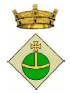      MONTOLIU DE LLEIDANIF P2517900Gc. Orient 3 – 25172 Montoliu de LleidaTel. 973 720280- Fax 973 720299                                                    email.- ajuntament@montoliulleida.ddl.netDOCUMENTACIÓ  NECESSÀRIA PER A EXERCIR AL VENDA AMBULANT EN EL MUNICIPI DE MONTOLIU DE LLEIDALA documentació que tot seguit es detalla, caldrà que sigui aportada  en el registre municipal  de Montoliu de Lleida, amb anterioritat a la instal·lació de qualsevol parada de venda ambulant en el municipi de Montoliu de Lleida.  LA presentació d’aquesta podrà ser presencial o per mitjans telemàtics, a traves de l’E-TRam tal i com estableix la Llei 39/2015 de Règim Jurídic.La presentació de la documentació, haurà d’anar acompanyada de la declaració  responsable, que podeu descarregar-vos de la pàgina web municipal, concretament la podreu trobar al Link de Venda Ambulant.Per aquelles parades que,  s’instal·lin en el municipi amb certa assiduïtat,  la validesa de la documentació serà prorrogable per un  any,  sense perjudici d ‘haver de  desemborsar la taxa municipal , cada cop que s’instal.li en el municipi, tal i com estableix l’ordenança municipal .RELACIÓ DE DOCUMENTS A PRESENTAR.Fotocopia acreditativa del document identificatiu de la persona sol·licitant.Alta al padró de l’IAE, en el cas de no ser local.Fotocòpia de l’alta a la Seguretat Social com autònoms.Carnet d’Artesà , si escauFotocopia de l’assegurança de responsabilitat civil.Si es tracta de venda d’alimentació s’haurà  d’aportar el registre sanitari i l’acreditació  de la formació en manipulació d’aliments.